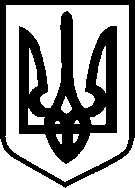 ПОМОРЯНСЬКА СЕЛИЩНА РАДА
ЗОЛОЧІВСЬКОГО РАЙОНУ ЛЬВІВСЬКОЇ ОБЛАСТІ
ХІУ(ПОЗАЧЕРГОВА) СЕСІЯ VІІІ СКЛИКАННЯ
                                                       Р І Ш Е Н Н Явід 13 квітня 2022 року № 906Про порядок денний ХІУ (позачергової)сесії УІІІ демократичного скликання Поморянської селищної ради.1.Про порядок денний ХІУ (позачергової) сесії УІІІ демократичного скликання Поморянської селищної ради.2.Про дозвіл на виготовлення технічної документації із землеустрою.3.Про погодження кандидата на посаду командира добровольчого формування Поморянської селищної територіальної громади імені Трильовського.Селищний голова                      Степан БУЗАНОВСЬКИЙПОМОРЯНСЬКА СЕЛИЩНА РАДА
ЗОЛОЧІВСЬКОГО РАЙОНУ ЛЬВІВСЬКОЇ ОБЛАСТІ
ХІУ(ПОЗАЧЕРГОВА) СЕСІЯ VІІІ СКЛИКАННЯ                                                       Р І Ш Е Н Н Явід 13 квітня 2022 року № 907Про дозвіл на виготовлення технічної документації із землеустрою.               Розглянувши звернення ПРИВАТНОГО ПІДПРИЄМСТВА «ПРИВАТНА АГРОФІРМА ВОРОНЯЦЬКІ ЛАНИ» в особі директора Масника Зіновія Михайловича (село Вороняки) та з метою забезпечення продовольчої безпеки населення в умовах воєнного стану, керуючись Законом України «Про внесення змін до деяких законодавчих актів України щодо створення умов для забезпечення продовольчої безпеки в умовах воєнного стану» № 2145 від 24.03.2022 р., враховуючи протокол постійної комісії з питань охорони навколишнього середовища, сільського господарства та земельних відносин від 13.04.2022 р., керуючись ст.12, 122, п.п.27, 28 Розділу Х «Перехідних положень» Земельного Кодексу України, п.34 ст.26   Закону України «Про місцеве самоврядування в Україні» від 21.05.1997 р.,  селищна радаВИРІШИЛА:           1.Розробити технічну документацію із землеустрою щодо інвентаризації земель сільськогосподарського призначення комунальної власності Поморянської селищної ради Золочівського району Львівської області для ведення товарного сільськогосподарського виробництва, а саме:-земельна ділянка № 1 орієнтовною площею 42.00 га, що розташована на території Поморянської селищної ради Золочівського району Львівської області урочище «Біля вежі» (с.Ремезівці);-земельна ділянка № 2 орієнтовною площею 9.00 га, що розташована на території Поморянської селищної ради Золочівського району Львівської області  (с.Сновичі);-земельна ділянка № 3 орієнтовною площею 9.00 га, що розташована на території Поморянської селищної ради Золочівського району Львівської області  (с.Сновичі);-земельна ділянка № 4 орієнтовною площею 13.04 га, що розташована на території Поморянської селищної ради Золочівського району Львівської області (с.Підгір’я);-земельна ділянка № 5 орієнтовною площею 15.00 га, що розташована на території Поморянської селищної ради Золочівського району Львівської області  (смт.Поморяни);-земельна ділянка № 6 орієнтовною площею 3.00 га, що розташована на території Поморянської селищної ради Золочівського району Львівської області (с.Богутин);-земельна ділянка № 7 орієнтовною площею 11.57 га, що розташована на території Поморянської селищної ради Золочівського району Львівської області  (с.Жуків);          2.Фінансування робіт по розробленню технічної документації щодо інвентаризації земель провести за рахунок коштів ПРИВАТНОГО ПІДПРИЄМСТВА «ПРИВАТНА АГРОФІРМА ВОРОНЯЦЬКІ ЛАНИ».           3.Погодити у встановленому порядку технічну документацію із землеустрою і подати її на затвердження сесії Поморянської селищної ради.           4.Контроль за виконанням даного рішення покласти на постійну комісію з питань охорони навколишнього середовища, сільського господарства та земельних відносин.Селищний голова                            Степан БУЗАНОВСЬКИЙПОМОРЯНСЬКА СЕЛИЩНА РАДА
ЗОЛОЧІВСЬКОГО РАЙОНУ ЛЬВІВСЬКОЇ ОБЛАСТІ
ХІУ(ПОЗАЧЕРГОВА) СЕСІЯ VІІІ СКЛИКАННЯ                                                       Р І Ш Е Н Н Явід 13 квітня 2022 року № 908Про дозвіл на виготовлення технічної документації із землеустрою.               Розглянувши звернення ПП «УРОЖАЙ» в особі директора Фельп Василя Васильовича (село Красносільці) та з метою забезпечення продовольчої безпеки населення в умовах воєнного стану, керуючись Законом України «Про внесення змін до деяких законодавчих актів України щодо створення умов для забезпечення продовольчої безпеки в умовах воєнного стану» № 2145 від 24.03.2022 р., враховуючи протокол постійної комісії з питань охорони навколишнього середовища, сільського господарства та земельних відносин від 13.04.2022 р., керуючись ст.12, 122, п.п.27, 28 Розділу Х «Перехідних положень» Земельного Кодексу України, п.34 ст.26   Закону України «Про місцеве самоврядування в Україні» від 21.05.1997 р.,  селищна радаВИРІШИЛА:           1.Розробити технічну документацію із землеустрою щодо інвентаризації земель сільськогосподарського призначення комунальної власності Поморянської селищної ради Золочівського району Львівської області для ведення товарного сільськогосподарського виробництва, а саме:-земельна ділянка № 1 орієнтовною площею 6.6 га, що розташована на території Поморянської селищної ради Золочівського району Львівської області  (с.Чижів);-земельна ділянка № 2 орієнтовною площею 3.00 га, що розташована на території Поморянської селищної ради Золочівського району Львівської області  (с.Махнівці);-земельна ділянка № 3 орієнтовною площею 13.04 га, що розташована на території Поморянської селищної ради Золочівського району Львівської області  (с.Махнівці);-земельна ділянка № 4 орієнтовною площею 10 га, що розташована на території Поморянської селищної ради Золочівського району Львівської області (с.Махнівці ур.Мінне поле»);-земельна ділянка № 5 орієнтовною площею 18.00 га, що розташована на території Поморянської селищної ради Золочівського району Львівської області  (с.Поляни);-земельна ділянка № 6 орієнтовною площею 18.00 га, що розташована на території Поморянської селищної ради Золочівського району Львівської області (с.Поляни);          2.Фінансування робіт по розробленню технічної документації щодо інвентаризації земель провести за рахунок коштів ПРИВАТНОГО ПІДПРИЄМСТВА «УРОЖАЙ».           3.Погодити у встановленому порядку технічну документацію із землеустрою і подати її на затвердження сесії Поморянської селищної ради.           4.Контроль за виконанням даного рішення покласти на постійну комісію з питань охорони навколишнього середовища, сільського господарства та земельних відносин.Селищний голова                            Степан БУЗАНОВСЬКИЙПОМОРЯНСЬКА СЕЛИЩНА РАДА
ЗОЛОЧІВСЬКОГО РАЙОНУ ЛЬВІВСЬКОЇ ОБЛАСТІ
ХІУ(ПОЗАЧЕРГОВА) СЕСІЯ VІІІ СКЛИКАННЯ                                                       Р І Ш Е Н Н Явід 13 квітня 2022 року № 909Про погодження кандидата на посаду командира добровольчого формування Поморянської селищної територіальної громади імені Трильовського.               Відповідно до Положення про добровольчі формування територіальних громад, затвердженого постановою Кабінету Міністрів України № 1449 від 29.12.2021 року, враховуючи протокол зборів ініціативної групи про утворення добровольчого формування Поморянської селищної територіальної громади імені Трильовського , керуючись ст.25, ч.1 ст.59  Закону України «Про місцеве самоврядування в Україні»,  селищна радаВИРІШИЛА:           1.Погодити кандидата на посаду командира добровольчого формування Поморянської селищної територіальної громади імені Трильовського, Михайла Ониськіва.           2.Контроль за виконанням даного рішення покласти на селищного голову Бузановського С.В.Селищний голова                            Степан БУЗАНОВСЬКИЙ